Záznam provedl: Dana HříbkováRozpočtové opatření  č.  2)    schválil starosta dne 11.2.2021 a  zastupitelstvo obce   dne  23.3.2021  Zastupitelstvo obce  Dyjákovice  projednalo dne _______________Usnesení číslo _______________                                                                                       Josef  Gajdošík , starosta obce Po schválení vyvěšeno dne : 22.2.2021                   Sňato dne : ROZPOČTOVÉ   OPATŘENÍ  č. 2ROZPOČTOVÉ   OPATŘENÍ  č. 2ROZPOČTOVÉ   OPATŘENÍ  č. 2ROZPOČTOVÉ   OPATŘENÍ  č. 2ROZPOČTOVÉ   OPATŘENÍ  č. 2ROZPOČTOVÉ   OPATŘENÍ  č. 2ROZPOČTOVÉ   OPATŘENÍ  č. 2ROZPOČTOVÉ   OPATŘENÍ  č. 2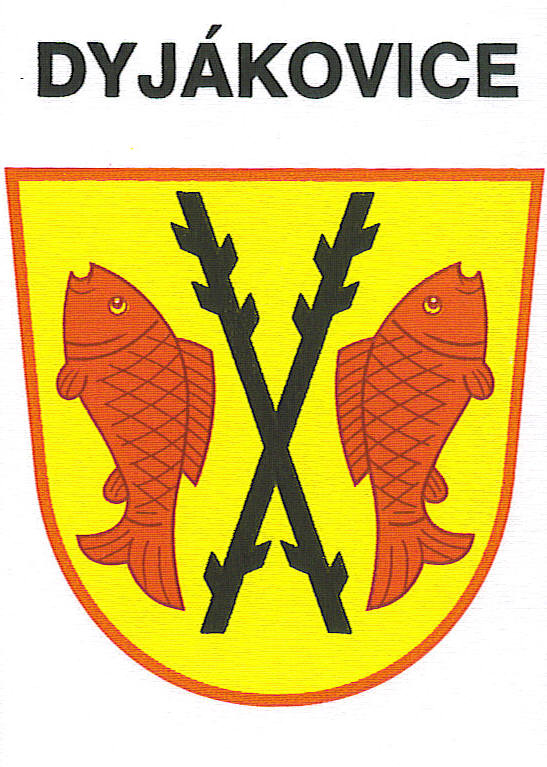 * Výpis zápisů* Výpis zápisů* Výpis zápisů* Výpis zápisů* Výpis zápisů* Výpis zápisů* Výpis zápisů* Výpis zápisůČíslo:Číslo:000000002000000002000000002000000002000000002000000002Druh:Druh:333333IČO:IČO:002927020029270200292702002927020029270200292702Název:Název:Obec DyjákoviceObec DyjákoviceObec DyjákoviceObec DyjákoviceObec DyjákoviceObec DyjákoviceDatum dokladu: 2021/02/11Datum dokladu: 2021/02/11Datum dokladu: 2021/02/11Datum dokladu: 2021/02/11Datum dokladu: 2021/02/11Datum dokladu: 2021/02/11Datum dokladu: 2021/02/11Datum dokladu: 2021/02/11Datum dokladu: 2021/02/11Datum dokladu: 2021/02/11Datum dokladu: 2021/02/11Datum dokladu: 2021/02/11Datum dokladu: 2021/02/11Rozpočtové opatření č. 2Rozpočtové opatření č. 2Rozpočtové opatření č. 2Rozpočtové opatření č. 2Rozpočtové opatření č. 2Rozpočtové opatření č. 2Rozpočtové opatření č. 2Rozpočtové opatření č. 2Rozpočtové opatření č. 2Rozpočtové opatření č. 2Rozpočtové opatření č. 2Rozpočtové opatření č. 2Rozpočtové opatření č. 2Vratka dotace Příspěvková organizace Mateřská škola Dyjákovice  - z MŠMT prostřednictvím JMK  jedná se oVratka dotace Příspěvková organizace Mateřská škola Dyjákovice  - z MŠMT prostřednictvím JMK  jedná se oVratka dotace Příspěvková organizace Mateřská škola Dyjákovice  - z MŠMT prostřednictvím JMK  jedná se oVratka dotace Příspěvková organizace Mateřská škola Dyjákovice  - z MŠMT prostřednictvím JMK  jedná se oVratka dotace Příspěvková organizace Mateřská škola Dyjákovice  - z MŠMT prostřednictvím JMK  jedná se oVratka dotace Příspěvková organizace Mateřská škola Dyjákovice  - z MŠMT prostřednictvím JMK  jedná se oVratka dotace Příspěvková organizace Mateřská škola Dyjákovice  - z MŠMT prostřednictvím JMK  jedná se oVratka dotace Příspěvková organizace Mateřská škola Dyjákovice  - z MŠMT prostřednictvím JMK  jedná se oVratka dotace Příspěvková organizace Mateřská škola Dyjákovice  - z MŠMT prostřednictvím JMK  jedná se oVratka dotace Příspěvková organizace Mateřská škola Dyjákovice  - z MŠMT prostřednictvím JMK  jedná se oVratka dotace Příspěvková organizace Mateřská škola Dyjákovice  - z MŠMT prostřednictvím JMK  jedná se oVratka dotace Příspěvková organizace Mateřská škola Dyjákovice  - z MŠMT prostřednictvím JMK  jedná se oVratka dotace Příspěvková organizace Mateřská škola Dyjákovice  - z MŠMT prostřednictvím JMK  jedná se ovratku za šablony č. II.vratku za šablony č. II.vratku za šablony č. II.vratku za šablony č. II.vratku za šablony č. II.vratku za šablony č. II.vratku za šablony č. II.vratku za šablony č. II.vratku za šablony č. II.vratku za šablony č. II.vratku za šablony č. II.vratku za šablony č. II.vratku za šablony č. II.SuAuOdPaPolPolZjZjUzOrjOrgMdDal23100311122292229103133063300,00 0,00 Mateřské školy;Ostatní přijaté vratky transferů a podobné příjmy;-;dotace na MŠ vzdělávání;-;-Mateřské školy;Ostatní přijaté vratky transferů a podobné příjmy;-;dotace na MŠ vzdělávání;-;-Mateřské školy;Ostatní přijaté vratky transferů a podobné příjmy;-;dotace na MŠ vzdělávání;-;-Mateřské školy;Ostatní přijaté vratky transferů a podobné příjmy;-;dotace na MŠ vzdělávání;-;-Mateřské školy;Ostatní přijaté vratky transferů a podobné příjmy;-;dotace na MŠ vzdělávání;-;-Mateřské školy;Ostatní přijaté vratky transferů a podobné příjmy;-;dotace na MŠ vzdělávání;-;-Mateřské školy;Ostatní přijaté vratky transferů a podobné příjmy;-;dotace na MŠ vzdělávání;-;-Mateřské školy;Ostatní přijaté vratky transferů a podobné příjmy;-;dotace na MŠ vzdělávání;-;-Mateřské školy;Ostatní přijaté vratky transferů a podobné příjmy;-;dotace na MŠ vzdělávání;-;-Mateřské školy;Ostatní přijaté vratky transferů a podobné příjmy;-;dotace na MŠ vzdělávání;-;-Mateřské školy;Ostatní přijaté vratky transferů a podobné příjmy;-;dotace na MŠ vzdělávání;-;-Mateřské školy;Ostatní přijaté vratky transferů a podobné příjmy;-;dotace na MŠ vzdělávání;-;-231003111222922291035330631 600,00 0,00 Mateřské školy;Ostatní přijaté vratky transferů a podobné příjmy;-;dotace neinv. na MŠ vzdělánvání;-;-Mateřské školy;Ostatní přijaté vratky transferů a podobné příjmy;-;dotace neinv. na MŠ vzdělánvání;-;-Mateřské školy;Ostatní přijaté vratky transferů a podobné příjmy;-;dotace neinv. na MŠ vzdělánvání;-;-Mateřské školy;Ostatní přijaté vratky transferů a podobné příjmy;-;dotace neinv. na MŠ vzdělánvání;-;-Mateřské školy;Ostatní přijaté vratky transferů a podobné příjmy;-;dotace neinv. na MŠ vzdělánvání;-;-Mateřské školy;Ostatní přijaté vratky transferů a podobné příjmy;-;dotace neinv. na MŠ vzdělánvání;-;-Mateřské školy;Ostatní přijaté vratky transferů a podobné příjmy;-;dotace neinv. na MŠ vzdělánvání;-;-Mateřské školy;Ostatní přijaté vratky transferů a podobné příjmy;-;dotace neinv. na MŠ vzdělánvání;-;-Mateřské školy;Ostatní přijaté vratky transferů a podobné příjmy;-;dotace neinv. na MŠ vzdělánvání;-;-Mateřské školy;Ostatní přijaté vratky transferů a podobné příjmy;-;dotace neinv. na MŠ vzdělánvání;-;-Mateřské školy;Ostatní přijaté vratky transferů a podobné příjmy;-;dotace neinv. na MŠ vzdělánvání;-;-Mateřské školy;Ostatní přijaté vratky transferů a podobné příjmy;-;dotace neinv. na MŠ vzdělánvání;-;-231006402536453641031330630,00 300,00 Finanční vypořádání;Vratky transferů poskytnutých z veřejných rozpočtů;-;dotace na MŠ vzdělávání;-;-Finanční vypořádání;Vratky transferů poskytnutých z veřejných rozpočtů;-;dotace na MŠ vzdělávání;-;-Finanční vypořádání;Vratky transferů poskytnutých z veřejných rozpočtů;-;dotace na MŠ vzdělávání;-;-Finanční vypořádání;Vratky transferů poskytnutých z veřejných rozpočtů;-;dotace na MŠ vzdělávání;-;-Finanční vypořádání;Vratky transferů poskytnutých z veřejných rozpočtů;-;dotace na MŠ vzdělávání;-;-Finanční vypořádání;Vratky transferů poskytnutých z veřejných rozpočtů;-;dotace na MŠ vzdělávání;-;-Finanční vypořádání;Vratky transferů poskytnutých z veřejných rozpočtů;-;dotace na MŠ vzdělávání;-;-Finanční vypořádání;Vratky transferů poskytnutých z veřejných rozpočtů;-;dotace na MŠ vzdělávání;-;-Finanční vypořádání;Vratky transferů poskytnutých z veřejných rozpočtů;-;dotace na MŠ vzdělávání;-;-Finanční vypořádání;Vratky transferů poskytnutých z veřejných rozpočtů;-;dotace na MŠ vzdělávání;-;-Finanční vypořádání;Vratky transferů poskytnutých z veřejných rozpočtů;-;dotace na MŠ vzdělávání;-;-Finanční vypořádání;Vratky transferů poskytnutých z veřejných rozpočtů;-;dotace na MŠ vzdělávání;-;-231006402536453641035330630,00 1 600,00 Finanční vypořádání;Vratky transferů poskytnutých z veřejných rozpočtů;-;dotace neinv. na MŠ vzdělánvání;-;-Finanční vypořádání;Vratky transferů poskytnutých z veřejných rozpočtů;-;dotace neinv. na MŠ vzdělánvání;-;-Finanční vypořádání;Vratky transferů poskytnutých z veřejných rozpočtů;-;dotace neinv. na MŠ vzdělánvání;-;-Finanční vypořádání;Vratky transferů poskytnutých z veřejných rozpočtů;-;dotace neinv. na MŠ vzdělánvání;-;-Finanční vypořádání;Vratky transferů poskytnutých z veřejných rozpočtů;-;dotace neinv. na MŠ vzdělánvání;-;-Finanční vypořádání;Vratky transferů poskytnutých z veřejných rozpočtů;-;dotace neinv. na MŠ vzdělánvání;-;-Finanční vypořádání;Vratky transferů poskytnutých z veřejných rozpočtů;-;dotace neinv. na MŠ vzdělánvání;-;-Finanční vypořádání;Vratky transferů poskytnutých z veřejných rozpočtů;-;dotace neinv. na MŠ vzdělánvání;-;-Finanční vypořádání;Vratky transferů poskytnutých z veřejných rozpočtů;-;dotace neinv. na MŠ vzdělánvání;-;-Finanční vypořádání;Vratky transferů poskytnutých z veřejných rozpočtů;-;dotace neinv. na MŠ vzdělánvání;-;-Finanční vypořádání;Vratky transferů poskytnutých z veřejných rozpočtů;-;dotace neinv. na MŠ vzdělánvání;-;-Finanční vypořádání;Vratky transferů poskytnutých z veřejných rozpočtů;-;dotace neinv. na MŠ vzdělánvání;-;-Součet za doklad :Součet za doklad :Součet za doklad :Součet za doklad :Součet za doklad :Součet za doklad :Součet za doklad :Součet za doklad :Součet za doklad :Součet za doklad :Součet za doklad :1 900,00 1 900,00 